San Juan Elementary PTARed Ribbon Week ActivitiesLife is Your Journey – Let Good Choices be Your GuideOctober 22-26, 2018Activities Tuesday – Pledge to be Drug Free - all students tie a red ribbon on the fence to show your support for making good choices.Friday – Decorate each classroom door with the theme – “Say No to Bad Choices”.  Evaluation criteria is creativity, originality, use of good choices theme, and student participation.  Top 3 classes win an ice cream, Popsicle, or donut party.Wednesday, October 31 – “Orange You Glad You’re Not a Bully”?Wear orange clothes to school (including non-permanent hair color or wigs) but no costumes.Escuela Primaria San Juan PTAActividades para La Semana del Listón RojoTu futuro es clave, sé libre de las drogas22-26 de octubre, 2018Otras Actividades Martes – Se comprometen a ser libre de drogas - todos los estudiantes escriben su nombre en una etiqueta adhesiva y lo pegan en el cartel en contra de las drogas.Viernes – Concurso para decorar un cartel en cada salón de clase con el tema de estar libre de las drogas. Una clase ganará una fiesta de helado. 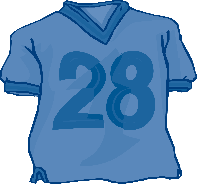 Monday – Team Up for Good ChoicesWear your favorite sports shirt or jersey.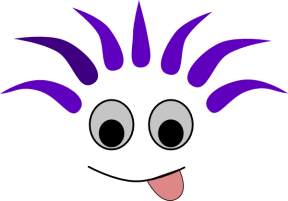 Tuesday – Let’s Make Crazy Good ChoicesWear a crazy hat or make your hair wild and crazy – (no permanent color).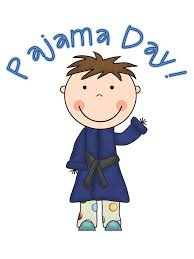 Wednesday – Follow Your Dreams and Make Good ChoicesShow your support for good choices by wearing pajamas to school. 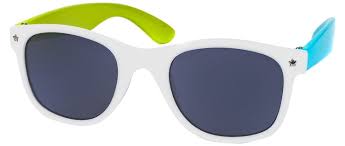 Thursday – Your Future is Bright When you Make Good ChoicesWear your favorite sunglasses.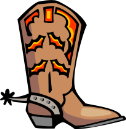 Friday – “Red-y” to Walk Towards Good ChoicesWear red clothes and your favorite shoes/boots.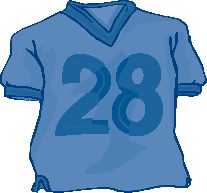 lunes – Dales la Bota a las DrogasViste tus botas favoritas.  Se les darán bandas rojas a todos los estudiantes.martes – Usa tu Cabeza – No Uses las DrogasTrae tu pelo salvaje y loco – (no color permanente).miércoles – “Lei” (Manten) las Manos Lejos de las DrogasLleva tu camisa hawaiana o coloreada favorita.  Todos los estudiantes recibirán un lei (collar hawaiano.)jueves – Equípate Contra las DrogasLleva tu camiseta o jersey deportiva favorita.viernes  – Piensa de todo lo que puedes ser cuando te liberas de las drogasViste con un traje de carrera profesional (médico, policía, maestro, bombero, etcetera).